April 10, 2022PRELUDE, OPENING PRAYER, WELCOME, & ANNOUNCEMENTSWORSHIP IN SONG*Hymn: #216, “All Glory, Laud, and Honor” Song: “Let the Light in”	Chorus: Fling wide you heavenly gates, Let the king of glory in (2x)	Come ride in on your People’s raise, Let the king of glory in (2x)Hymn: #223, “What Wondrous Love is This,” vs. 1-2 What wondrous love is this, O my soul!  O my soul!What wondrous love is this, O my soul!  What wondrous love is this!That Christ should come in bliss to bear the heavy cross for my soul,For my soul, to bear the heavy cross for my soul.To God and to the Lamb I will sing, I will sing,To God and the Lamb I will sing; To God and to the LambWho is the great I AM, while millions join the theme, I will singI will sing; while millions join the theme I will sing.  PRAYER OF CONFESSION, PARDON, AND PEACE Almighty God, on this day your Son Jesus Christ entered the holy city of Jerusalem and was proclaimed King by those who spread their garments and palm branches along his way.  Let those branches be for us signs of his victory over sin and death and all that would separate us from you.  Grant that we who bear these palms may ever praise you in word and action and follow your Son in the ways that lead to abundant life.  AmenCHILDREN’S SERMONPSALM 118:1-2, 19-29 (responsive)O give thanks to the Lord, for he is good; his steadfast love endures for ever! 2 Let Israel say, ‘His steadfast love endures for ever.’ 19 Open to me the gates of righteousness, that I may enter through them   and give thanks to the Lord. 20 This is the gate of the Lord; the righteous shall enter through it. 21 I thank you that you have answered me and have become my salvation. 22 The stone that the builders rejected has become the chief cornerstone. 23 This is the Lord’s doing; it is marvellous in our eyes. 24 This is the day that the Lord has made; let us rejoice and be glad in it. 25 Save us, we beseech you, O Lord! O Lord, we beseech you, give us success! 26 Blessed is the one who comes in the name of the Lord.   We bless you from the house of the Lord. 27 The Lord is God, and he has given us light.Bind the festal procession with branches,   up to the horns of the altar. 28 You are my God, and I will give thanks to you; you are my God, I will extol you. 29 O give thanks to the Lord, for he is good, for his steadfast love endures for ever.LUKE 19:28-4028 After he had said this, he went on ahead, going up to Jerusalem.29 When he had come near Bethphage and Bethany, at the place called the Mount of Olives, he sent two of the disciples, 30saying, ‘Go into the village ahead of you, and as you enter it you will find tied there a colt that has never been ridden. Untie it and bring it here. 31If anyone asks you, “Why are you untying it?” just say this: “The Lord needs it.” ’ 32So those who were sent departed and found it as he had told them. 33As they were untying the colt, its owners asked them, ‘Why are you untying the colt?’34They said, ‘The Lord needs it.’ 35Then they brought it to Jesus; and after throwing their cloaks on the colt, they set Jesus on it. 36As he rode along, people kept spreading their cloaks on the road. 37As he was now approaching the path down from the Mount of Olives, the whole multitude of the disciples began to praise God joyfully with a loud voice for all the deeds of power that they had seen, 38saying, ‘Blessed is the king who comes in the name of the Lord!Peace in heaven, and glory in the highest heaven!’ 39Some of the Pharisees in the crowd said to him, ‘Teacher, order your disciples to stop.’ 40He answered, ‘I tell you, if these were silent, the stones would shout out.’SERMON*HYMN  #222, “My Song is Love Unknown” vs. 1-3 JOYS & CONCERNS, PRAYERS OF THE CHURCH, LORD’S PRAYER	Lord, in your mercy… Hear our prayers.OFFERING: Thank you for supporting our ministries!TURNING TO THE PASSION OF CHRISTSPECIAL MUSICPSALM 31:9-16Be gracious to me, O Lord, for I am in distress; my eye wastes away from grief,   my soul and body also. 10 For my life is spent with sorrow,   and my years with sighing; my strength fails because of my misery,   and my bones waste away.  11 I am the scorn of all my adversaries,   a horror to my neighbours, an object of dread to my acquaintances;   those who see me in the street flee from me. 12 I have passed out of mind like one who is dead; I have become like a broken vessel. 13 For I hear the whispering of many—  terror all around!— as they scheme together against me, as they plot to take my life. 14 But I trust in you, O Lord; I say, ‘You are my God.’ 15 My times are in your hand; deliver me from the hand of my enemies and persecutors. 16 Let your face shine upon your servant; save me in your steadfast love.LUKE 22:39-53He came out and went, as was his custom, to the Mount of Olives; and the disciples followed him. 40When he reached the place, he said to them, ‘Pray that you may not come into the time of trial.’ 41Then he withdrew from them about a stone’s throw, knelt down, and prayed, 42‘Father, if you are willing, remove this cup from me; yet, not my will but yours be done.’ [[ 43Then an angel from heaven appeared to him and gave him strength. 44In his anguish he prayed more earnestly, and his sweat became like great drops of blood falling down on the ground.]] 45When he got up from prayer, he came to the disciples and found them sleeping because of grief, 46and he said to them, ‘Why are you sleeping? Get up and pray that you may not come into the time of trial.’47 While he was still speaking, suddenly a crowd came, and the one called Judas, one of the twelve, was leading them. He approached Jesus to kiss him; 48but Jesus said to him, ‘Judas, is it with a kiss that you are betraying the Son of Man?’ 49When those who were around him saw what was coming, they asked, ‘Lord, should we strike with the sword?’ 50Then one of them struck the slave of the high priest and cut off his right ear.51But Jesus said, ‘No more of this!’ And he touched his ear and healed him. 52Then Jesus said to the chief priests, the officers of the temple police, and the elders who had come for him, ‘Have you come out with swords and clubs as if I were a bandit? 53When I was with you day after day in the temple, you did not lay hands on me. But this is your hour, and the power of darkness!’*HYMN: #219, “Journey to Gethsemane” vs. 1-3 *BENEDICTION POSTLUDE2 CCLI Song # 2780131/ Michael Ambler/ © 1999 Rejoice Publishing & Productions/ For use solely with the SongSelect® Terms of Use. All rights reserved. www.ccli.com  CCLI License # 11353163HOLY WEEK SERVICES:Holy Thursday: April 14, 7pm at TCC with friends from Unity HillGood Friday: April 15, noon, at Nichols United Methodist, ecumenical serviceEaster Sunday: April 17, 10am at TCC and 6am at Jones Family Farm, Shelton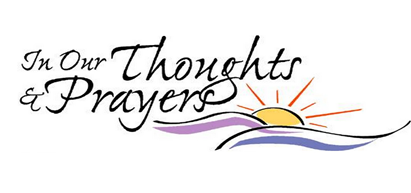 PRAYER LISTTo add to our prayer list please email Pastor Tim with a brief description of your prayer.  Please indicate if you would like the prayer to be listed on an ongoing basis.  tim.hare@trumbullcc.org. Rita & Bob Bennett, Pastor Tim’s Aunt & Uncle, experiencing health concernsChip Warren, recovering from surgeryMitchel Archer, continued recovery and help with new prostheses  Muirgheal Coffin, continued struggles with her seizure disorderThe Donohue Family, grieving the loss of Richard TenHakenThe Cunha Family, grieving the loss of their beautiful daughter ChelseaThe family of John Dinely who passed away on Feb. 6The family of Jen Svelnys whose father, Algis, passed away on Feb. 14.  Mary Balogh, on hospice care with cancerLinda Mancinelli, cancer free and recovering well from surgery! Sue and Tom Hill, grieving the loss of Sue’s mother, Kay KisellDouglas Mihalko, Karolina Szabo’s son’s brother in law, diagnosed with cancerRev. Sara Smith, recovering from a heart procedure